Огненный петушок-красный гребешок.Новый год – праздник детства и волшебства. Под дружное кружение снежинок все люди мечтают о чуде, думают о желаниях, которые будут загадывать под бой курантов, о подарках, про которые в своих письмах они написали Дедушке Морозу.Ребята, проживающие в реабилитационных центрах, особенно нуждаются в радостных моментах, чудесах и подарках, поскольку на их долю выпали совсем не детские трудности. Поэтому с целью поддержки детей-сирот и детей, оказавшихся в трудной жизненной ситуации, специалисты и воспитанники Центра по работе с молодежью в конце 2016 года организовали благотворительное новогоднее представление «Огненный петушок-красный гребешок».Ребята, вместе со сказочными героями, отправились в необыкновенное путешествие в волшебную страну сказки. Дети от души повеселились вместе со сказочными героями вокруг нарядной елки, играли в новогодние игры, дружно звали Деда Мороза.В конце представления всем детям Дед Мороз подарил подарки, ребята фотографировались с артистами и задавали им вопросы.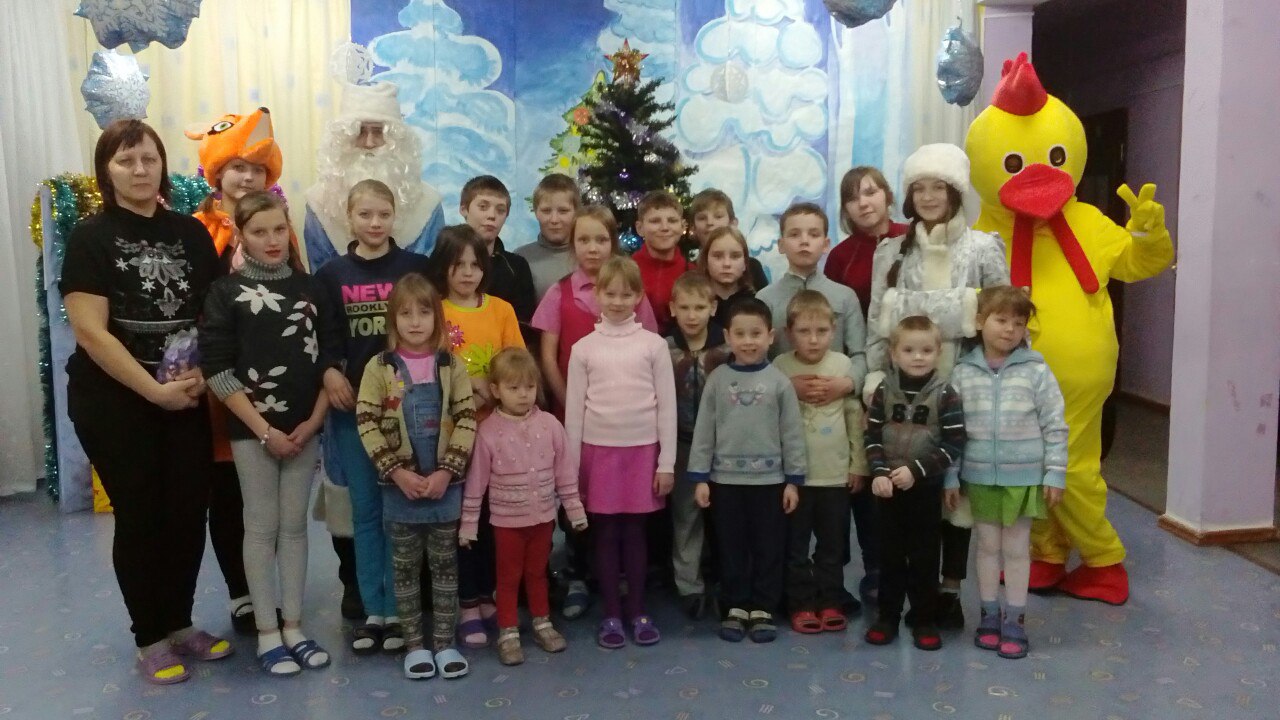 